МБДОУ «Детский сад №255»Консультация для родителей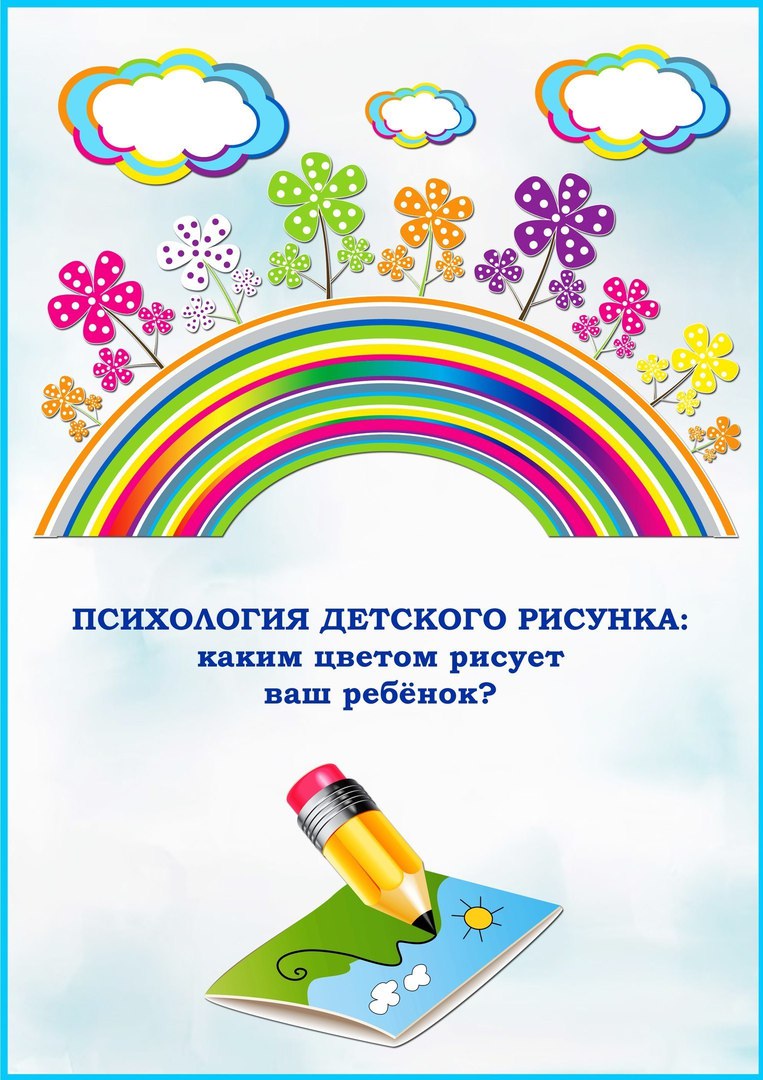 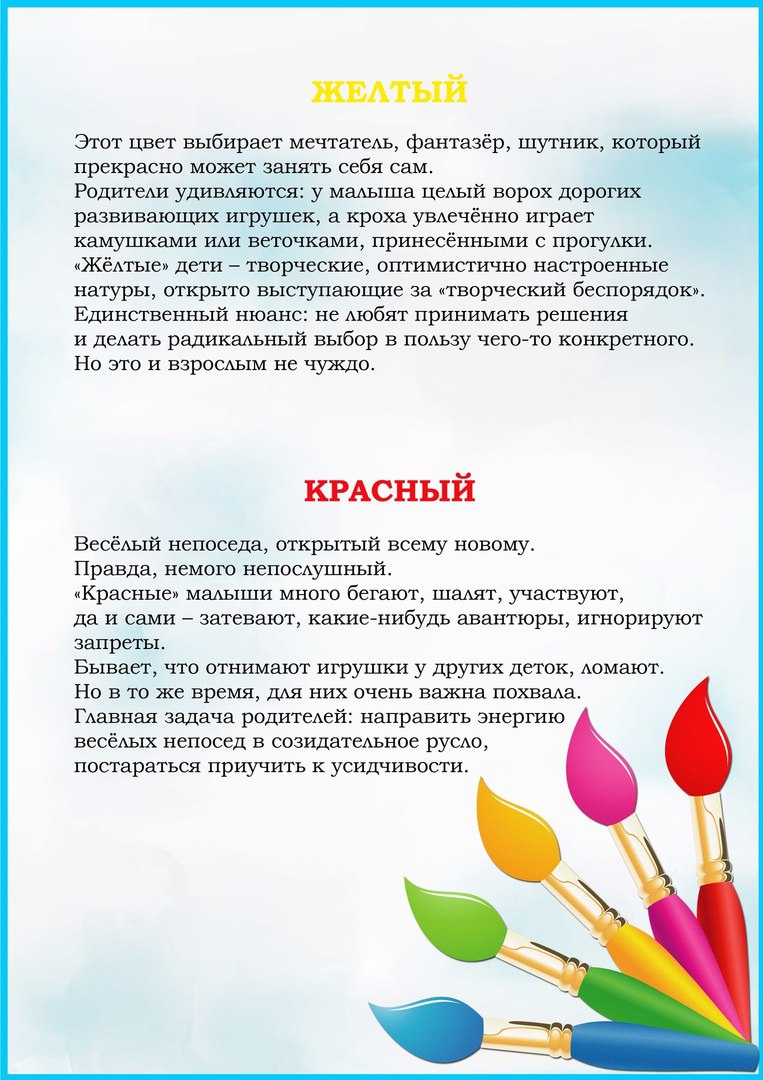 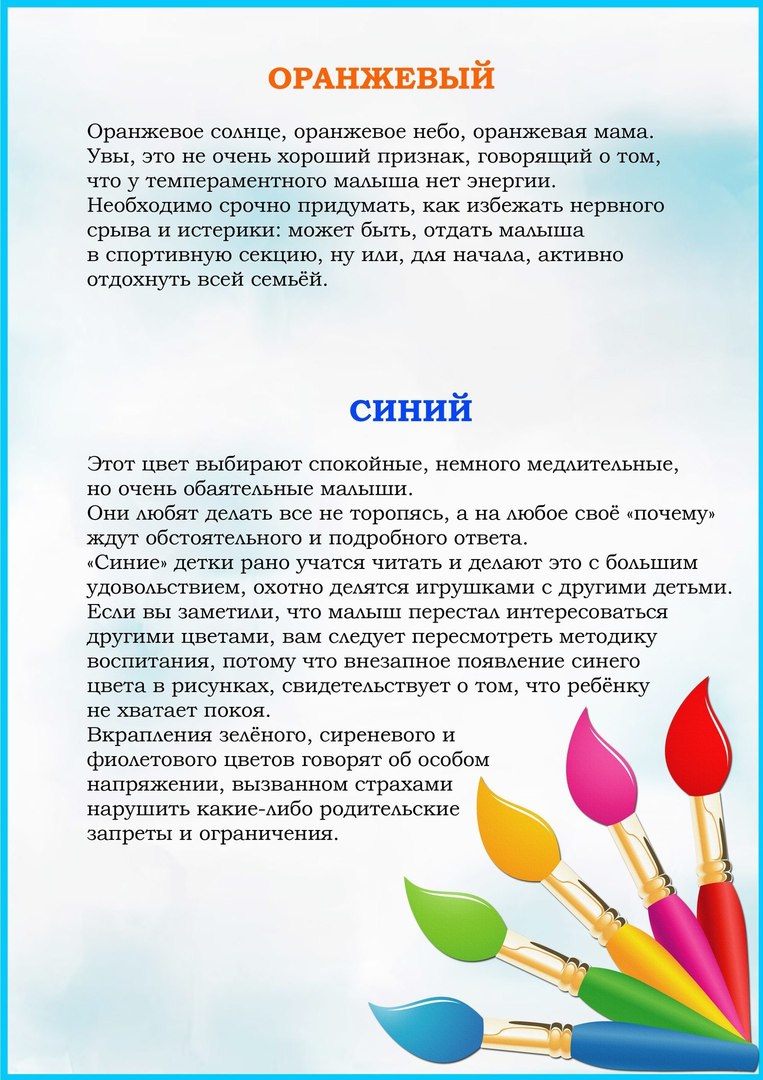 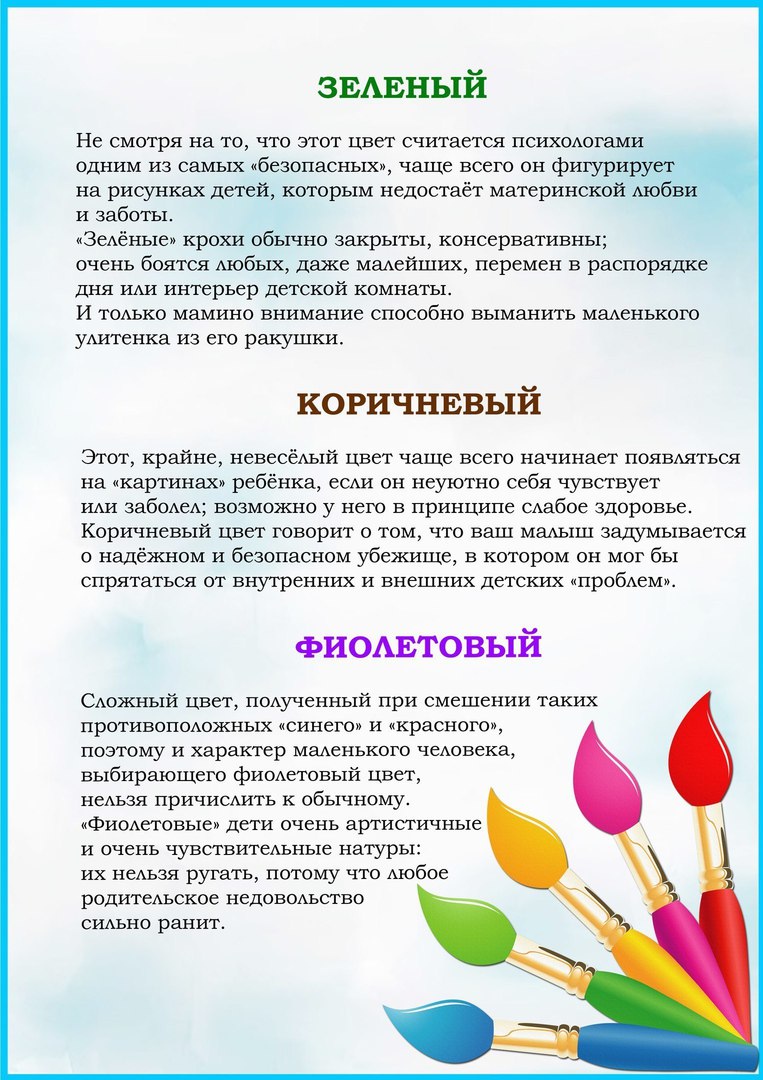 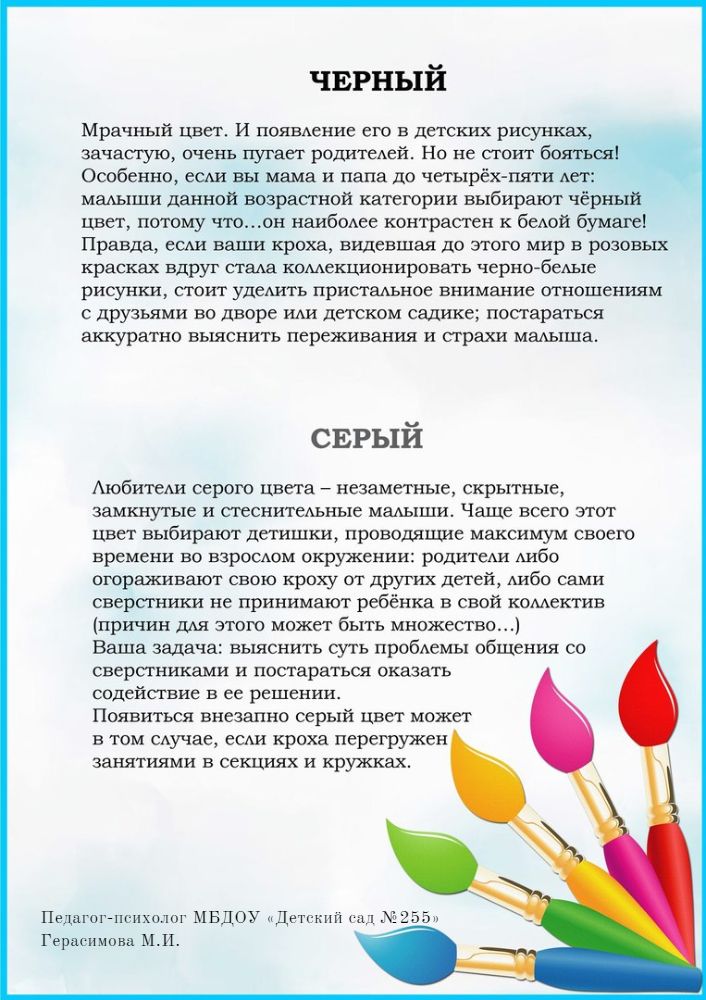 